Павлодар  облысының білім беру басқармасыПавлодар қаласы білім беру бөлімінің«Павлодар қаласының №6 мектепке дейінгі гимназиясы»коммуналдық мемлекеттік қазыналық кәсіпорны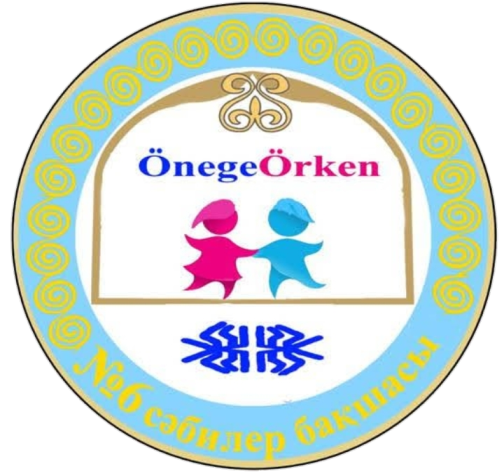 «Қазақтың ұлттық құндылығын насихаттау арқылы                                                                                                                          баланың  тілін дамыту» мектепке дейінгі ұйымдардың тәрбиешілеріне арналған                                                                                                           семинардың                                                                                                                                                                                                                                                                                                           БАҒДАРЛАМАСЫ                                                                                                                                                                                                    Павлодар қ., 2022, қазан   Күні: 21.10.2022   Семинарды ұйымдастырушы : «Павлодар қаласының №6 мектепке дейінгі гимназиясы»  әдіскері    Ж.А. Мухтаева Тіркелу  8.30.-8.45Семинар тақырыбы «Қазақтың ұлттық құндылығын насихаттау арқылы баланың тілін дамыту.Павлодар қаласының білім беру бөлімінің әдскері :  Нургалиеава    Нургуль Кайруллаевна 8.45-9.00Бағдарламамен танысу кезеңі№6 мектепке дейінгі  гимназиясының  әдіскер  Мухтаева Жанар Акимжановна  Практикалық бөлім  Практикалық бөлім  Практикалық бөлім 9.009.25«Математика негіздері »Мектепалды даярлық «Б» Ризадина Эльмира Рымбекқызы .9.009.25«Қоршаған ортамен танысу»Мектепалды даярлық «Ә»Қайшыбаева Назгуль.Жумабековна 9.30-9.55Қазақ халқының ұлттық құндылығын дәріптеу мақсатында   ұйымдыстыру іс-әрекеті. Ересек «А» тобының тәрбиешісі Нурахметова Альмира Сапарбайкызы .10.00-10.25«Сауат ашу негіздері»Мектепалды даярлық «А» Жумагожина Жанаргуль  Нурлановна   10.30Ұлттық педагогикасында –логопедиялық түзету жұмысының рухани бастау бұлағы.  «№6 мектепке дейінгі гимназиясы» логопедіРымбекова Айымгуль. Муктаровна 10.45«Шығармашылық  ізденістерін  Арт- студия арқылы жетелеу»    «№6 мектепке дейінгі гимназиясы»  педагог- психологі Хайлямова Нургуль .Есмагуловна 10.45 «Мен-жас зерттеуші-инженер» лабораториясы  Ересек «Ә» тәрбиешіЖалқашхан Бүлдірген 11.00-11.10Мульстудия  «Шалқан » ертегісі Ересек «Б» тобының тәрбиешісі  Солтанова Камила Рысбековна 11.10-11.20Интерактивті құмсауыттың жұмысы  арқылы балалардың  әлеуметтік- эмоционалды дағдыларды қалыптастыру.Ересек «А» тобының тәрбиешісі  Иманшарив Багила 11.20-11.30Балалардың денсаулықтарын нығайту мақсатында, тұзды шахтаның алатын орны.Ересек  «Ә»тобының тәрбиешісі Аскарова Анар . КусайдаровнаТеориялық бөліміТеориялық бөліміТеориялық бөлімі11.40-11.50Ұлттық тәрбиемен қазақ этнопедагогикасын қолдану барысындағы тиімді менеджмент№6 мектепке дейінгі гимназиясының  әдіскері    Мухтаева Жанар Акимжановна 11.50-12.00«Қазақтың ұлттық құндылығын насихаттау арқылы баланың тілін дамыту.Ересек «А» тобының тәрбиешісі Нурахметова Альмира Сапарбайкызы.